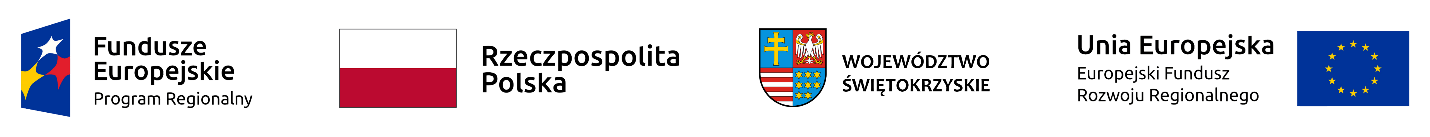 OKSO.272.14.2021Jędrzejów, dnia  05.07.2021 r.INFORMACJAdla Wykonawców nr 1Zmiana SWZZmiana ogłoszenia o zamówieniuZmiana terminówDotyczy: Postępowania o udzielenie zamówienia publicznego pn.„Modernizacja ewidencji gruntów i budynków poprzez utworzenie baz danych EGiB lub poprawę jakości i aktualności baz danych EGiB, wraz z doprowadzeniem tych baz do zgodności z pojęciowym modelem danych EGiB, określonym w Rozporządzeniu EGiB, w obrębie ewidencyjnym Rożnica, jednostka ewidencyjna Słupia”-EGiB 5(2)Zamawiający działając na podstawie art. 284 ust. 2 i ust. 6 oraz art. 286 ust. 1 ustawy z dnia 11 września 2019r. Prawo zamówień publicznych (tj. Dz. U. z 2019 r. poz. 2019 ze zm. – dalej ustawy Pzp) udziela odpowiedzi na pytania oraz dokonuje modyfikacji SWZ:Wykonawca 1:Pytanie 1 Postępowanie ogłoszono jako prowadzone w oparciu o przepisy ustawy z dnia 11 września 2019 r. - Prawo zamówień publicznych.Prowadzone postępowanie obarczone jest niezgodnością z zapisami ustawy pzp, w szczególności z wymogiem udostępnienia SWZ na stronie internetowej prowadzonego postępowania.Zgodnie z przepisami ustawy pzp, SWZ zawiera co najmniej:(nazwę oraz adres zamawiającego, numer telefonu, adres poczty elektronicznej oraz strony internetowej prowadzonego postępowania, ...) - w szczególności: adres strony internetowej prowadzonego postępowaniaPodana w treści SWZ strona internetowa, gdzie Zamawiający opublikuje zmiany i wyjaśnienia treści SWZ oraz inne dokumenty zamówienia bezpośrednio związane z postępowaniem o udzielenie zamówienia, nie spełnia wymogów określonych dla strony internetowej prowadzonego postępowania (także w świetle komentarzy do ustawy pzp), a ponadto jest to strona, na której publikowane są dokumenty i informacje dotyczące różnych postępowań, przez co zawartość strony zmienia się dynamicznie wraz z kolejnymi publikacjami. W efekcie może dochodzić do sytuacji, w której nie można na stronie o podanym adresie odnaleźć wszystkich opublikowanych dokumentów i informacji związanych z prowadzonym postepowaniem, co możliwe jest dopiero po przeszukaniu wcześniejszych publikacji poprzez dodatkowe linki lub użycie wyszukiwania, gdyż publikowane wpisy nie zawierają w widocznych na podanej stronie tytułach/nagłówkach nawet numerów referencyjnych.Pzp wyraźnie wskazuje, że Zamawiający musi zapewnić, aby dostęp do SWZ zamieszczonej na stronie internetowej prowadzonego postępowania był: bezpłatny, pełny, bezpośredni, nieograniczony.W szczególności, bezpośredni dostęp do SWZ oznacza, że zamawiający powinien wskazać bezpośrednią ścieżkę dostępu do SWZ, a nie jedynie ogólny adres internetowy strony, na której prowadzone jest postępowanie.Ponadto w treści komentarzy do ustawy pzp można znaleźć m.in. następujący zapis: "Elektronizacja zamówień publicznych powinna sprzyjać bezpośredniemu i szybkiemu dostępowi do dokumentów zamówienia, w tym SWZ."Zamawiający na stronie postępowania w miniPortalu, w pozycji "Adres strony WWW postępowania" opublikował ten sam adres, który podano w SWZ, wobec czego nie zostały zachowane wymogi określone dla strony internetowej prowadzonego postępowania.Należy przy tym zauważyć, że miniPortal (lub inne platformy do obsługi postępowań) umożliwia publikowanie dokumentacji związanej z postępowaniem, wobec tego można rozważyć opublikowanie tam pełnej dokumentacji oraz ewentualnych zmian lub wyjaśnień.Zwracamy się do Zamawiającego o dostosowanie postępowania do wymogów Pzp (np. poprzez publikowanie dokumentacji dotyczącej poszczególnych postępowań na wydzielonych dla każdego z postępowań osobnych stronach, dla których adres pozostaje niezmienny w trakcie prowadzenia tych postępowań lub publikowanie pełnej dokumentacji dotyczącej prowadzonego postępowania bezpośrednio na stronie platformy do składania ofert, w tym przypadku w miniPortalu)Odpowiedź 1:Zamawiający dokonuje zmian dostosowujących zapisy dokumentacji do sugestii wykonawcy. Zamawiający na podstawie art. 286 ust. 1 ustawy z dnia 11 września 2019r. Prawo zamówień publicznych (tj. Dz. U. z 2019 r. poz. 2019 ze zm. – dalej ustawy Pzp) modyfikuje zapisy SWZ:Rozdziału I Nazwa oraz adres zamawiającego – trzeci wiersz tabeli.Zamawiający informuje, iż ogłoszenie o zamówieniu oraz jego ewentualne zmiany, jak również wszelkie dokumenty zamówienia (SWZ, wszelkie zmiany i wyjaśnienia treści SWZ oraz inne dokumenty zamówienia bezpośrednio związane z niniejszym postępowaniem w tym opis przedmiotu zamówienia, oraz pozostałe dokumenty z prowadzonym postępowaniem zamieszczane są (będą) na stronie internetowej Zmiany i wyjaśnienia treści SWZ oraz inne dokumenty zamówienia bezpośrednio związane z postepowaniem o udzielenie zamówienia będą udostępniane na stronie internetowej:https://www.powiatjedrzejow.pl i na stronie prowadzonego postępowania:https://miniportal.uzp.gov.pl/Postepowania/28935b3c-c95a-4964-b26a-7e12c6f73c14Rozdziału XI ust. 1. Termin związania ofertą.Wykonawca jest związany ofertą od dnia upływu terminu składania ofert przez okres 30 dni tj. do dnia 07.08.2021 r.Rozdziału XV ust. 2 Sposób oraz termin składania ofert.Ofertę wraz z wymaganymi załącznikami należy złożyć w terminie do dnia 09.07.2021 r. do godz. 09:00.Rozdziału XVI ust. 1 Termin otwarcia ofert.Otwarcie ofert nastąpi w dniu 09.07.2021 r. o godzinie 11:00.W związku z powyższym, na podstawie art. 271 ust. 2 i ust. 3 ustawy Pzp dokonuje się zmiany ogłoszenia o zamówieniu.Zamawiający na podstawie art. 286 ust. 3 ustawy Pzp w związku z art. 284 ust. 2 i ust. 3 przedłuża termin składania ofert do dnia:09.07.2021 r. do godz. 09:00a termin otwarcia ofert do dnia:09.07.2021r. do godz. 11:00